								05.11.2019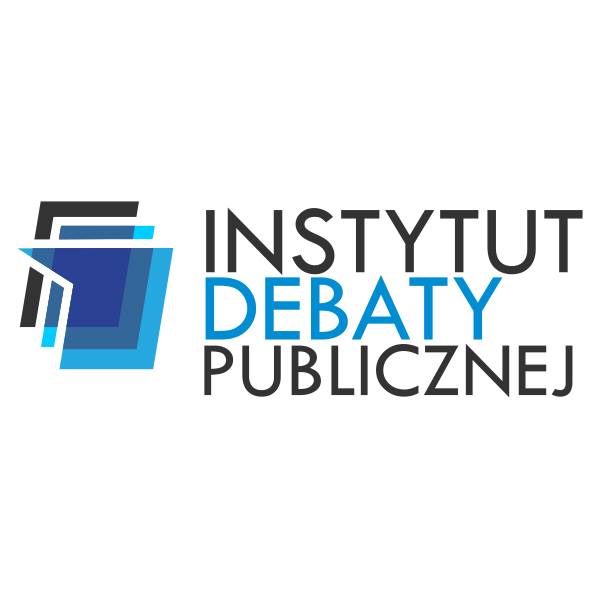 Informacja prasowaDebata historyczna w II Liceum Ogólnokształcącym imienia Bolesława Chrobrego w SopocieW ramach projektu edukacyjnego Pomorska Szkoła Debaty Historycznej, w dniu 05.11.2019 społeczność II Liceum Ogólnokształcącego w Sopocie miała okazję wzięcia udziału w historycznej debacie oksfordzkiej, która miała na celu zwiększenie świadomości historycznej wśród uczniów w nowatorski, atrakcyjny sposób.Pomorska Szkoła Debaty historycznej jest projektem odpowiadającym na niewielką świadomość historyczną Polaków w zakresie ustroju państwa. Jak pokazują badania - aż 87 proc. Polaków uważa, że wiedza na temat przeszłości jest potrzebna. Jednocześnie 47 proc. Badanych nie jest w stanie skojarzyć daty 1989 roku z upadkiem komunizmu, obradami Okrągłego Stołu lub pierwszymi częściowo wolnymi wyborami.  	Projekt ma na celu popularyzacje świadomości historycznej wśród uczniów pomorskich szkół. W jego ramach, grupy uczniów z 7 pomorskich szkół średnich wzięły udział w prelekcjach historycznych na temat historii ustrojowej Polski, szkoleniach praktycznych z zakresu sztuki argumentacji oraz debatach oksfordzkich.	Debata oksfordzka jest formatem debaty sportowej, który kładzie nacisk na maksymalizacje treści merytorycznej wypowiedzi przy minimalizowaniu zabiegów erystycznych. Bardzo ważną cechą tego formatu dyskusji jest również wymóg zachowania najwyższej kultury oraz szacunku dal przeciwników. Taka forma edukacji stanowi dla uczniów oderwanie od tradycyjnej formy oraz pozwala samemu zmierzyć się z trudnymi tematami i zaangażować w dyskusje. Zwiększa to zainteresowanie tematami dyskusji, pozwala zdobyć wiedzę oraz uczy szeroko pojętych umiejętności miękkich.Dlaczego debata oksfordzka jest dobrą formą edukacji?- Debata oksfordzka uczy nas kulturalnej formy wypowiedzi, tworzenia argumentów, wyszukiwania najważniejszych informacji. Pokazuje nam jak stworzyć wypowiedź o charakterze informacyjnym. Poza tym przełamuje barierę wypowiedzi publicznej, ułatwia funkcjonowanie w społeczeństwie, jak również przygotowuje do dalszych etapów naszego życia, w których nie raz będziemy musieli się zaprezentować wraz ze swoim przemówieniem. Dlaczego warto debatować o historii?- Ważne jest to co było kiedyś, ponieważ często możemy przełożyć to na teraźniejsze czasy. Wyciągamy wnioski z wydarzeń poprzednich dekad, analizujemy bardziej szczegółowo to co było. Często tezy historyczne dotyczą tematów, które nie pojawiają się na lekcjach historii w szkole lub są one mało rozwinięte, więc nabywamy dzięki takim debatom wiedzę. Dyskutujemy na te tematy, ponieważ bardzo interesujące jest to, jak dana drużyna podejdzie do tezy, co ona uzna za najważniejsze. Debaty historyczne są fascynujące pod tym względem, że mamy szanse porównać życie z przeszłości do obecnego, wymienić opinie na dane tematy.- Odpowiadała Anna Dutkiewicz, przewodnicząca Uczniowskiego Klubu Debat w II LO w Sopocie.Projekt jest dofinansowany przez Muzeum Historii Polski w ramach programu Patriotyzm Jutra.Kontakt:Jakub WinieckiTel: 502 351 004E:mail: jakub.winiecki@instytutdebaty.plStrona internetowa: http://www.instytutdebaty.pl/Instytut Debaty Publicznej – Pomorska fundacja mająca na celu popularyzację oraz nauczanie umiejętności miękkich, w szczególności sztuki argumentacji, debatowania oraz występowania publicznego. Założona w 20 sierpnia 2015 roku.